ЧЕРКАСЬКА МІСЬКА РАДА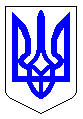 ЧЕРКАСЬКА МІСЬКА РАДАВИКОНАВЧИЙ КОМІТЕТРІШЕННЯВід 13.01.2016 № 20Про зняття з квартирного обліку(Вуйко В.П., …)	Розглянувши пропозиції громадської комісії з житлових питань при виконавчому комітеті Черкаської міської ради (витяг із протоколу № 16 від 18 грудня 2015 року) про зняття з квартирного обліку, відповідно до пп.2 п.а ст.30 Закону України ,,Про місцеве самоврядування в Україні”, ст. 40 Житлового кодексу Української РСР, пп. 2 п. 26 Правил обліку громадян, які потребують поліпшення житлових умов, і надання їм жилих приміщень, затверджених постановою Ради Міністрів УРСР і Укрпрофради від 11.12.84 № 470, виконавчий  комітет міської ради ВИРІШИВ:1. Зняти з квартирного обліку, у зв’язку із виїздом на постійне місце проживання до іншого населеного пункту:1.1. Вуйко Валентину Петрівну, 1965 р.н., самітню. Перебувала на обліку в загальному списку отримання жилого приміщення з 21.02.86.Підстава:  довідка Черкаського обласного адресно-довідкового бюро (вх. № 254/10-52 від 15.10.2015).1.2. Лісовенко Антоніну Іванівну, 1959 р.н., з сім’єю у складі дві особи (вона, син – Лісовенко Олександр Миколайович, 1982 р.н.). Перебувала на обліку в загальному списку отримання жилого приміщення з 26.02.86. Підстава: довідки Черкаського обласного адресно-довідкового бюро (вх. № 254/10-102, № 254/10-103 від 15.10.2015).1.3. Рожкову Ніну Іванівну, 1946 р.н., самітню. Перебувала на обліку в загальному та в першочерговому списку отримання жилого приміщення з 26.02.86.Підстава: довідка Черкаського обласного адресно-довідкового бюро (вх. № 254/10-101 від 15.10.2015).1.4. Шаповалова Михайла Павловича, 1940 р.н., самітнього. Перебував на обліку в загальному списку отримання жилого приміщення з 12.03.86.Підстава: довідка Черкаського обласного адресно-довідкового бюро (вх. № 254/10-65 від 15.10.2015).  1.5. Васькевича Анатолія Федосійовича, 1963 р.н., самітнього. Перебував на обліку в загальному списку отримання жилого приміщення з 05.03.86.Підстава: довідка Черкаського обласного адресно-довідкового бюро (вх. № 254/10-78 від 15.10.2015).  1.6. Карпенко Любов Моісіївна, 1962 р.н., з сім’єю у складі дві особи (вона, чоловік – Карпенко Микола Дмитрович, 1963 р.н.). Перебувала на обліку в загальному списку отримання жилого приміщення з 19.02.86.Підстава: довідки Черкаського обласного адресно-довідкового бюро (вх. № 254/10-38, № 254/10-39  від 15.10.2015).  1.7. Боковню Параску Григорівну, 1938 р.н., самітню. Перебувала на обліку в загальному списку отримання жилого приміщення з 19.02.86.Підстава: довідка Черкаського обласного адресно-довідкового бюро (вх. № 254/10-26 від 15.10.2015).1.8. Пантюхіна Олексія Сергійовича, 1930 р.н., з сім’єю у складі дві особи (він, дружина – Пантюхіна Євгенія Арсентіївна, 1934 р.н.). Перебував на обліку в загальному списку отримання жилого приміщення з 17.01.86.Підстава: довідка Черкаського обласного адресно-довідкового бюро (вх. № 254/10-86 від 15.10.2015); довідка КП  ,,Соснівська СУБ” від 05.11.2015 № 9003.1.9. Заболотню Раїсу Петрівну, 1952 р.н., з сім’єю у складі три особи (вона, дочка – Заболотна Олена Леонідівна, 1970 р.н., син – Заболотний Олег Леонідович, 1974 р.н.). Перебувала на обліку в загальному списку отримання жилого приміщення з 28.12.83.Підстава: довідки Черкаського обласного адресно-довідкового бюро (вх. № 121/10-149, № 121/10-150, № 121/10-151 від 30.04.2015).1.10. Дяченка Василя Полікарповича, 1951 р.н., з сім’єю у складі чотири особи (він, дружина – Дяченко Лідія Олександрівна, 1956 р.н.,     дочка – Дяченко Ірина Василівна, 1976 р.н., син – Дяченко Сергій Васильович, 1983 р.н.). Перебував на обліку в загальному списку отримання жилого приміщення з 12.03.86.Підстава: довідки Черкаського обласного адресно-довідкового бюро (вх. № 254/10-66, № 254/10-67, № 254/10-68, № 254/10-69 від 30.04.2015).2. Внести відповідні зміни до рішень виконавчого комітету Черкаської міської ради від 26.02.86 № 84, виконавчого комітету Соснівської районної ради від 19.02.86 № 79, 17.01.86 № 17, 28.12.83 № 747.                3. Контроль за виконанням рішення покласти на директора департаменту житлово-комунального комплексу Наумчука А.М. Міський голова					   	          	             А.В. Бондаренко